Česká jezdecká federace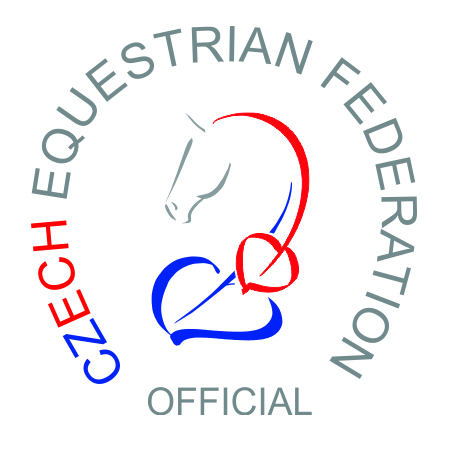 Oblast Jihočeská V Českých Budějovicích, dne 6. 12. 2022Pozvánka na Oblastní konferenci subjektů Jihočeské oblasti ČJF z. s.Vážení sportovní přátelé, v souladu s ustanovením Stanov ČJF svolává oblastní výbor 	konferenci subjektů Jihočeské oblasti ČJF, která se koná 		dne 1. 2. 2023 od 16,00 hodinv Češnovické hospodě v ČešnovicíchProgram ZahájeníSchválení programuVolba pracovního předsednictvaVolba mandátové, volební a návrhové komiseZpráva předsedy oblastního výboru o činnosti oblastního výboru Zpráva předsedy oblastního výboru o hospodaření oblastiZpráva mandátové komisePředstavení kandidátůVolba předsedy Jihočeské oblasti  ČJFVolba členů oblastního výboruZpráva volební komise – výsledky volebVolba delegátů oblasti pro konferenci ČJF z. s.Návrh kandidátů do orgánů ČJFDiskuse. Návrh a schválení usneseníZávěr konferenceOblastní konference se řídí jednacím a volebním řádem schváleným Radou ČJF dne 18. 8. 2021oblastnímu sekretáři zasílejte své návrhy na předsedu a členy nového Oblastního výboru České jezdecké federace (oblast.jihoceska@cjf.cz)	Klíč na oblastní konferenci:Každý delegát hlasuje následujícím počtem hlasů: právnická osoba a fyzická osoba, která provozuje živnost související s jezdectvím, hlasuje jedním hlasem, právnická osoba evidující více než 50 členů ČJF hlasuje dvěma hlasy. Pro počty evidovaných členů ČJF je rozhodující stav k poslednímu dni kalendářního čtvrtletí předcházejícího konání Konference oblasti ČJF. Pokyny:Členský subjekt (právnická osoba nebo fyzická osoba, která provozuje živnost související s jezdectvím) vykonává svá členská práva na Konferenci oblasti ČJF buď osobně nebo prostřednictvím svého statutárního orgánu nebo prostřednictvím zástupce, který je členem ČJF prostřednictvím daného subjektu (viz čl. III. /8 Registračního a přestupního řádu). Zástupce předloží písemnou plnou moc podepsanou statutárním orgánem subjektuKaždý delegát se při prezenci prokáže vyplněným a potvrzeným delegačním listem, který je přílohou této pozvánky. Příloha: Delegační list	 Antonín Husák 						Ing. Jiří MayerSekretář oblasti						předseda Jihočeské oblasti ČJFKonference Jihočeské oblasti ČJF – 1. 2. 2023Delegační listdelegáta konference s hlasemROZHODUJÍCÍMRegistrační číslo subjektu _MC 0_________Název subjektu____________________________________________Potvrzuje, že pan/paní: …………………………………………………………………………..je řádným delegátem na konferenci Jihočeské oblasti ČJF  13. 2. 2019 v Češnovické hospodě v Češnovice 23, 373 41 Češnovice. Současně bereme na vědomí, že bez řádně vyplněného a potvrzeného (podpisem statutárních zástupců a razítkem) delegačního lístku, nebude delegát připuštěn k jednání konference. Začátek od 16,00. Za subjekt: ________________________________________________________________Podpis, razítko a datum✂---------------------------------------------------------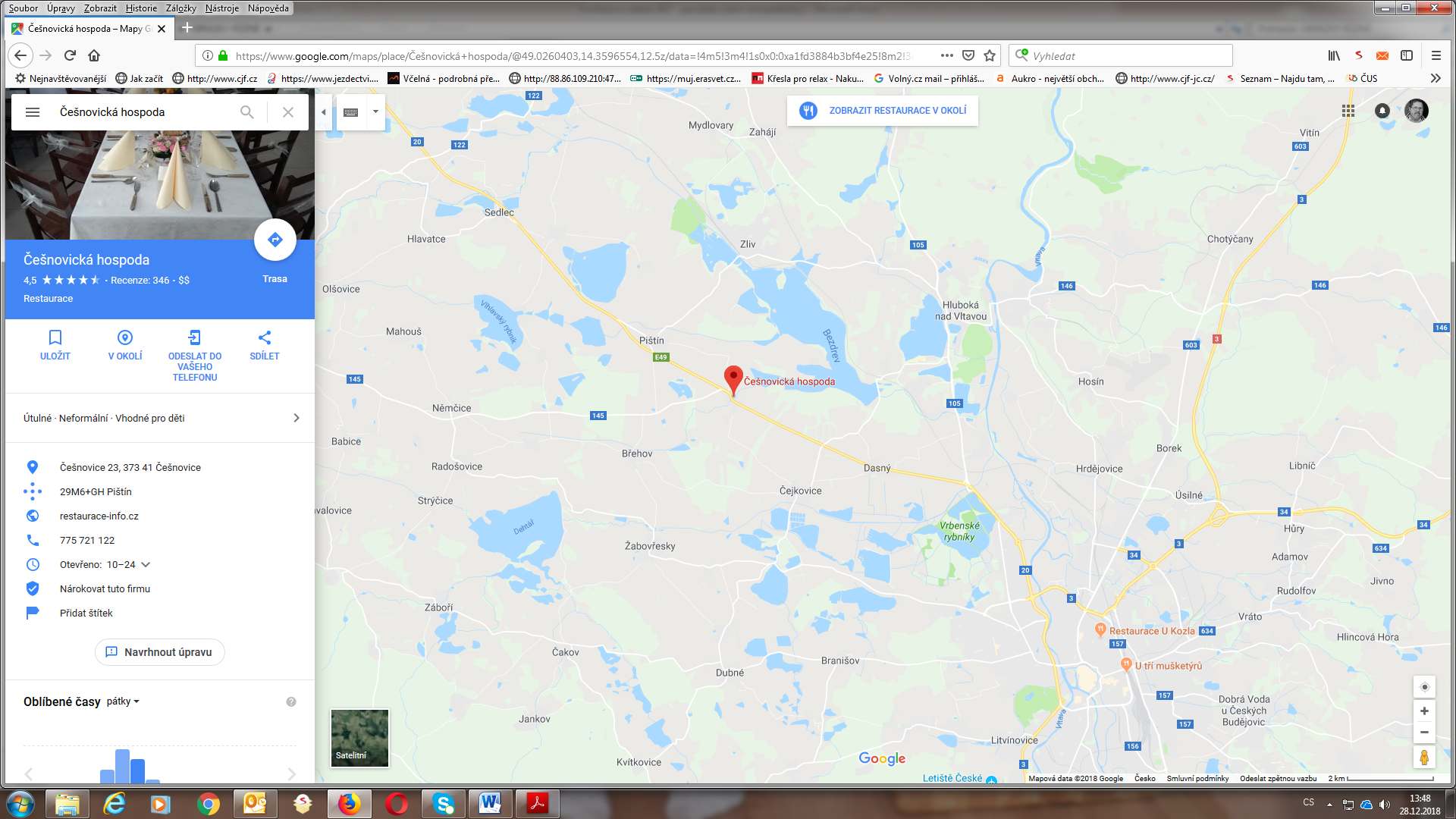 